		                           T.C.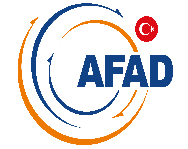            ESKİŞEHİR VALİLİĞİ                       İl Afet ve Acil Durum MüdürlüğüSTAJ BAŞVURU FORMU1-  KİMLİK BİLGİLERİ 2- EĞİTİM DURUMU 3- STAJ TALEP BİLGİLER 4- HAKKINDA BİLGİ ALINABİLECEK KİŞİLER Söz konusu staj talebim hakkında gereğini arz ederim. 	 	  	 	 	 	 	 	 	  .../.../20.. 	 	  	 	 	 	 	 	 	Adı Soyadı 	 	  	 	 	 	 	 	 	    İmza 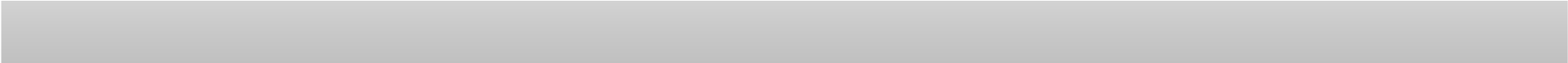 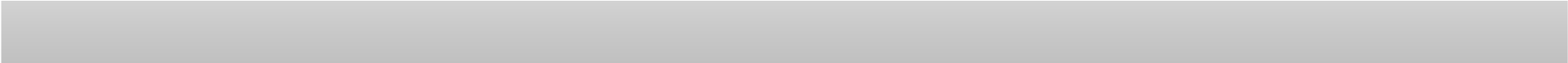 ADI SOYADI FOTOĞRAF UYRUĞU/T.C KİMLİK NO FOTOĞRAF DOĞUM YERİ VE TARİHİ FOTOĞRAF ADRES FOTOĞRAF TELEFON  ev/cep FOTOĞRAF E-MAİL FOTOĞRAF OKUL-BÖLÜM SINIFI-NOT ORTALAMASI YABANCI DİLİ VE SEVİYESİ  KULLANILAN BİLGİSAYAR PROGRAMLARI  VARSA DİĞER BECERİ VE SERTİFİKALAR TALEP DÖNEMİ Öğretim dönemi boyunca (Lise düzeyi için)    TALEP DÖNEMİ  TEMMUZ  TALEP DÖNEMİ AĞUSTOS TALEP DÖNEMİ EYLÜL STAJ YAPILMAK İSTENEN BİRİM /İL ZORUNLU STAJ İŞ GÜNÜ S.N. ADI SOYADI TELEFON ADRES 1 2 